КОМУНАЛЬНИЙ ЗАКЛАД ЛЬВІВСЬКОЇ ОБЛАСНОЇ РАДИ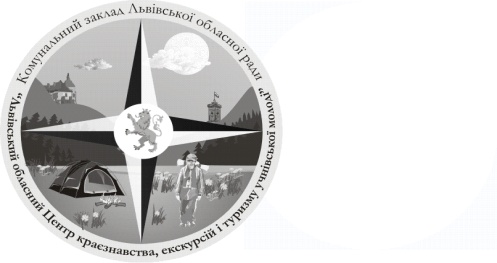 «ЛЬВІВСЬКИЙ ОБЛАСНИЙ ЦЕНТРКРАЄЗНАВСТВА, ЕКСКУРСІЙ І ТУРИЗМУ УЧНІВСЬКОЇ МОЛОДІ». Львів, вул. І. Франка 156, тел. 276-44-22, тел/факс  276-44-21,  Е-mail: locketum@ukr.net,  http://www.locketum.lviv.uaр/р 35417001023293 ГУДКСУ у Львівській обл. м. Львова, ЗКПО 22364151, МФО 82501411.08.2015 р. № 345на № ____________ від ______План масових заходівкомунального закладу Львівської обласної ради «Львівський обласний Центр краєзнавства, екскурсій і туризму учнівської молоді»на 2015-2016 навчальний рік        Директор                                                                М. Набитович        Вик.                                                                         Н. Сойко                                                                                         О. Чудійович                                                                                         У. Ладика№з/пНазва заходуНапрям роботиТерміни проведенняВідповідальнийза реалізаціюзаходуТип  заходу(участь обов’язкова, рекомендована1Заходи до Дня туризмуТуристсько-краєзнавчий, туристсько-спортивнийПротягом 2015-2016 н. р. Л. Бенькалович, О. Чудійович,У. Ладика,керівники гуртківОбов’язковий2День відкритих дверейТуристсько-краєзнавчийВересень 2015 р.Л. Бенькалович,У. Ладика,Л. МельникОбов’язковий3Обласний семінар працівників органів управління освітою районів та міст обласного значення, відповідальних за дитячо-юнацьку військово-патріотичну гру «Сокіл» («Джура»)Національно-патріотичнийВересень2015 р.Н. Сойко,М. ТелегійОбов’язковий4Творчий конкурссеред керівників гуртків та вихованців закладу, присвячений 150-річчю від дня народженняАндрея Шептицького(підведення підсумків)Краєзнавчий З 30 вересня до 30 листопада 2015 р.Л. Бенькалович,У. Ладика,Л. МельникОбов’язковий5Акція «Незабудки пам’яті» серед вихованців гуртків КЗ ЛОР ЛОЦКЕТУМКраєзнавчийВересень-листопад 2015 р.Л. Бенькалович,керівники гуртківОбов’язковий6Святкування 75-річчя КЗ ЛОР ЛОЦКЕТУМТуристсько-краєзнавчийЖовтень 2015 р.Л. Бенькалович,Н.СойкоОбов’язковий7Обласні змагання педагогічних працівників Львівщини з пішохідного туризмуТуристсько-спортивнийЖовтень2015 р.Н. Сойко,О. Чудійович,М.Телегій, О.КогутОбов’язковий8Змагання вихованців гуртків КЗ ЛОРЛОЦКЕТУМ  зі спортивного туризму, присвячені Дню туризмуТуристсько-спортивнийЖовтень2015 р.Л. Бенькалович,У. Ладика,Р. ХоптаОбов’язковий9Обласний конкурс «Славетні імена України-2015. Михайло Вербицький» (підведення підсумків)КраєзнавчийЗ 10 жовтня до 15 листопада 2015 р.Н. Сойко,У. ЛадикаОбов’язковий10Відкритий Чемпіонат Закарпатської області серед юніорів з пішохідного туризму «Осінні старти-2015»Туристсько-спортивнийЖовтень-листопад 2015 р.Н. Сойко,М. ТелегійРекомен-дований10Обласний етап Всеукраїнської експедиції «Моя Батьківщина – Україна»(підведення підсумків)КраєзнавчийЖовтень-грудень 2015 р.Н. Сойко,О. КогутОбов’язковий11Обласний конкурс мультимедійних презентацій  «Моя маленька Батьківщина – душі потіха та розрада»(підведення підсумків)Туристсько-краєзнавчийЛистопад-грудень 2015 р.Л. Бенькалович,О. ЧудійовичОбов’язковий13Краєзнавча конференція «Мій рідний край, моя земля очимасучасників» серед вихованців гуртків КЗ ЛОР ЛОЦКЕТУМ, присвячена 150-річчю від дня народження Андрея ШептицькогоКраєзнавчийЛистопад2015 р.Л. Бенькалович,У. ЛадикаОбов’язковий14Обласний етап Чемпіонату України із туристсько-спортивних походів серед учнівської молоді (підведення підсумків)Туристсько-спортивнийЗ 1 до 25 грудня 2015 р.Н. Сойко,М. ТелегійОбов’язковий15Обласний етап Всеукраїнського конкурсу на кращу туристсько-краєзнавчу експедицію учнівської молоді з активним способом пересування «Мій рідний край» (підведення підсумків)Туристсько-краєзнавчийЗ 1 до 30 грудня 2015 р.Н. Сойко,О. ЧудійовичОбов’язковий16Семінар-практикум для керівників, тренерів і суддів 55-х обласних (6-х відкритих) змагань учнівської молоді Львівщини з пішохідного туризму Туристсько-спортивнийЛютий-березень 2016 р.Н. Сойко,О. Чудійович,М. ТелегійОбов’язковий17Сходження на гору Маківку вихованців туристсько-краєзнавчих гуртків КЗ ЛОР ЛОЦКЕТУМТуристсько-краєзнавчий, національно-патріотичнийКвітень-травень 2016 р.Л. Бенькалович,М. ТелегійОбов’язковий1855-ті обласні (6-ті відкриті) змагання учнівської  молоді Львівщини з пішохідного туризмуТуристсько-спортивнийТравень 2016 р.Н. Сойко, О. Чудійович, М. ТелегійОбов’язковий19Огляд музеїв при навчальних закладах ЛьвівщиниКраєзнавчийПротягом рокуЛ. Бенькалович,Л. МельникОбов’язковий20Облік музеїв при навчальних закладах ЛьвівщиниКраєзнавчийПротягом рокуЛ. Бенькалович,Л. МельникОбов’язковий